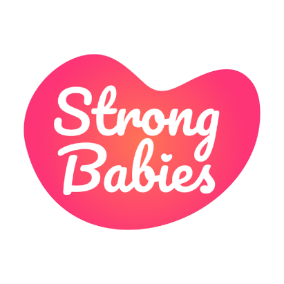 Grant Application Form General information NB! The applications are assessed anonymously by the Scientific Board (“Wetenschappelijke Raad”) of Strong Babies. We request you not to include names of / abbreviations / references to (known) projects / involved Principal Investigators on the following pages. Furthermore:• only proposals written in English will be considered;• incomplete applications will not be accepted;• a digital version of the full application in .doc format and the Strong Babies Financial Application Form (Excel) must be sent to wetenschap@strongbabies.nl Grant Application FormGeneral information Plan of investigationBudgetRequired approval (if applicable)Data managementCommunicationResearcherNameResearcherTitleResearcherInstituteResearcherCorrespondence addressResearcherPhone numberResearcherEmail addressResearch group (max. 10 members)The project is part of(if applicable)(if applicable) YES, I have sufficient time (at least 1 half-day a week) to actually conduct research in addition to my regular work.   YES, I have sufficient time (at least 1 half-day a week) to actually conduct research in addition to my regular work.   YES, I have sufficient time (at least 1 half-day a week) to actually conduct research in addition to my regular work.  TitleProject duration (years)There is a maximum term of 3 years, because the feasibility of a study is important for us. Provisional start dateSummaryGive a clear and brief summary of the project including: aim, plan of investigation, feasibility, expected results and relevance for the research field of preterm birth (max. 250 words)BackgroundProvide a summary of the relevant literature (max. 350 words) Preliminary results of own research Max. 350 wordsOverall aim(s) & objective(s)Max. 200 wordsRelevance to the research field of preterm birth Motivate how the results of this project are relevant for <thema> and how they can be translated to less preterm birth and infant death or limiting the consequences of preterm birth. (Max. 250 words)Plan of investigation (in detail)Design and method of implementation, including what the amount will be spent on. (Max. 750 words)Time scheduleExpected results Max. 250 wordsReferences Citations of publications referenced in the application. Please mention all authors. (Vancouver style) Budget Please use the supplied Strong Babies Financial Application Form (Excel) and provide a short explanation of the stated costs. All budgets will be scrutinized for allowable costs (see “Disallowed budget items” below). Applicants should only consider budget item requests that are necessary for the completion of the project. Disallowed budget items in the Strong Babies Research Grant Program include a.o.: overhead expenses; personal expenses, bench fees; also capital expenditures for laboratory equipment are not allowed. For more information see the Strong Babies ‘Financieringsvoorwaarden’, Article 8. Note: please also indicate when this application (or parts of this application) has been submitted at and/or granted by other funding organizations Is approval of the Medical Ethical Committee (MEC) required?                                                  yes/ no Is approval of the Committee for Animal Experiments (DEC) required?yes/ noIf you use laboratory animals, describe why an animal model is necessary to answer the research question. State why you cannot use an in vitro model or human study.Dissemination Plan Describe how data generated in this project will be stored to ensure that potential users will have access to these data for at least 10 years after the project has ended. If confidential data are generated, describe how protection of these data will be ensured.Dutch summary  Give a brief summary in Dutch of the project in layman’s terms. In case the project is approved, this summary will be published on the Strong Babies website. (max. 250 words) 